Commonwealth of Massachusetts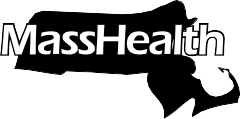 MassHealth Drug Utilization Review ProgramP.O. Box 2586, Worcester, MA 01613-2586Fax: (877) 208-7428 	Phone: (800) 745-7318June 2022 MassHealth Drug ListSummary UpdateMassHealth evaluates the prior-authorization status for drugs on an ongoing basis and updates the MassHealth Drug List accordingly. This Summary Update document identifies changes to the MassHealth Drug List for the rollout effective June 27, 2022.Additional information about these agents may be available within the MassHealth Drug List at www.mass.gov/druglist.AdditionsEffective June 27, 2022, the following newly marketed drugs have been added to the MassHealth Drug List. Adbry (tralokinumab-ldrm) – PA Carvykti (ciltacabtagene autoleucel) CO ^ – PACibinqo (abrocitinib) – PA Dartisla ODT (glycopyrrolate orally disintegrating tablet) – PAEnjaymo (sutimlimab-jome) – PA Ibsrela (tenapanor) – PAKimmtrak (tebentafusp-tebn) – PAScemblix (asciminib) – PASeglentis (celecoxib/tramadol) – PA Susvimo (ranibizumab) ^Vyvgart (efgartigimod alfa-fcab) – PAEffective June 27, 2022, the following COVID-19 therapy has been added to the MassHealth Drug List. Olumiant (baricitinib for members ≥ 18 years of age) HEffective for the date listed below, the following COVID-19 preventative therapies have been added to the MassHealth Drug List on June 27, 2022. Comirnaty (COVID-19 Pfizer vaccine COVID EUA – June 17, 2022 for members 6 months to 4 years of age)Comirnaty (Pfizer COVID-19 vaccine COVID EUA – June 17, 2022 for members 6 months to 4 years of age)Spikevax (COVID-19 Moderna vaccine COVID EUA – June 17, 2022 for members 6 months to 17 years of age) Spikevax (Moderna COVID-19 vaccine COVID EUA – June 17, 2022 for members 6 months to 17 years of age)New FDA “A”-Rated GenericsEffective June 27, 2022, the following FDA “A”-rated generic drugs have been added to the MassHealth Drug List. The brand name is listed with a # symbol, to indicate that prior authorization is required for the brand. New FDA “A”-Rated Generic Drug	Generic Equivalent ofapomorphine injection	Apokyn #bortezomib	Velcade #isosorbide dinitrate/hydralazine	Bidil #lacosamide injection	Vimpat #rifabutin	Mycobutin #Change in Prior-Authorization StatusEffective June 27, 2022, the following hematologic agent will require prior authorization.Siklos (hydroxyurea tablet) – PAEffective June 27, 2022, the following constipation agent will no longer require prior authorization.Linzess (linaclotide 145 mcg, 290 mcg)Effective June 27, 2022, the following opioid reversal agent will no longer require prior authorization.Kloxxado (naloxone 8 mg nasal spray)Effective June 27, 2022, the following agent will no longer be restricted to the health care professional who administers the drug. Mifeprex # (mifepristone 200 mg)Effective June 27, 2022, the following butalbital-containing agent will require prior authorization.butalbital 50 mg/acetaminophen 325 mg/caffeine 40 mg capsule – PANew or Revised Therapeutic Tables Table 4 – Hematologic Agents - Hematopoietic and Miscellaneous Hematologic AgentsTable 5 – Immunological AgentsTable 7 – Muscle Relaxants - Skeletal Table 8 – Opioids and Analgesics Table 14 – Headache TherapyTable 18 – Cardiovascular AgentsTable 20 – AnticonvulsantsTable 23 – Respiratory Agents - InhaledTable 24 – AntipsychoticsTable 26 – Antidiabetic Agents Table 31 – Cerebral Stimulants and Miscellaneous AgentsTable 35 – Antibiotics and Anti-Infectives - Oral and InhaledTable 36 – Drug and Alcohol Cessation AgentsTable 45 – Beta Thalassemia, Myelodysplastic Syndrome, and Sickle Cell Disease AgentsTable 48 – Antiparkinsonian AgentsTable 57 – Oncology AgentsTable 58 – Anticoagulants and Antiplatelet AgentsTable 61 – Gastrointestinal Drugs - Antidiarrheals, Constipation, and Miscellaneous Gastrointestinal AgentsTable 71 – Pediatric Behavioral HealthTable 72 – Agents Not Otherwise ClassifiedTable 75 – Chimeric Antigen Receptor (CAR)-T ImmunotherapiesTable 78 – Diabetes Medical Supplies and Emergency TreatmentsUpdated and New Prior-Authorization Request Forms Beta Thalassemia, Myelodysplastic Syndrome, and Sickle Cell Disease Agents Prior Authorization Request Breast Cancer Agents Prior Authorization RequestCerebral Stimulant and ADHD Drugs Prior Authorization RequestChimeric Antigen Receptor (CAR)-T Immunotherapies Prior Authorization RequestConstipation Agents Prior Authorization Request Diabetes Medical Supplies and Emergency Treatments Prior Authorization RequestErythropoiesis-Stimulating Agents Prior Authorization RequestHeadache Therapy (Butalbital Combination Agents) Prior Authorization Request Lung Cancer Agents Prior Authorization RequestMultiple Myeloma Agents Prior Authorization RequestOpioid Dependence and Reversal Agents Prior Authorization Request Opioids/Acetaminophen Analgesic Prior Authorization RequestTargeted Immunomodulators Prior Authorization RequestTopical Corticosteroids Prior Authorization Request Updated MassHealth Brand Name Preferred Over Generic Drug ListThe MassHealth Brand Name Preferred Over Generic Drug List has been updated to reflect recent changes to the MassHealth Drug List.Effective June 27, 2022, the following agents will be added to the MassHealth Brand Name Preferred Over Generic Drug List. Breo (fluticasone/vilanterol) BP – PA Cystadane (betaine) BPDaytrana (methylphenidate transdermal) BP – PA < 3 years and PA > 1 unit/dayLantus (insulin glargine) BPPennsaid (diclofenac topical solution) BPPentasa (mesalamine controlled-release) BPTegretol XR (carbamazepine extended-release) BP – PA < 6 yearsTrileptal (oxcarbazepine suspension) BP – PA < 6 yearsEffective June 27, 2022, the following agents will be removed from the MassHealth Brand Name Preferred Over Generic Drug List. Catapres-TTS (clonidine patch) – PACayston (aztreonam)Corgard # (nadolol)Narcan # (naloxone 4 mg nasal spray)Renagel # (sevelamer hydrochloride)Revatio (sildenafil 20 mg tablet) – PAXopenex HFA # (levalbuterol inhaler)Updated MassHealth COVID-19 Pharmacy Program Emergency Response The MassHealth COVID-19 Pharmacy Program Emergency Response document has been updated to reflect recent changes. Updated MassHealth Non-Drug Product List The MassHealth Non-Drug Product List has been updated to reflect recent changes to the MassHealth Drug List.Effective May 17, 2022, the following product was added to the MassHealth Non-Drug Product List.Medically necessary formulaEffective May 20, 2022, the following products do not require prior authorization.Pediatric enteral special formulaThickening agentsUpdated MassHealth Over-the-Counter Drug ListThe MassHealth Over-the-Counter Drug List has been updated to reflect recent changes to the MassHealth Drug List.Updated MassHealth Supplemental Rebate/Preferred Drug ListThe MassHealth Supplemental Rebate/Preferred Drug List has been updated to reflect recent changes to the MassHealth Drug List.Effective June 27, 2022, the following opioid reversal agent will be added to the MassHealth Supplemental Rebate/Preferred Drug List. Kloxxado (naloxone 8 mg nasal spray) PD Updated MassHealth ACPP/MCO Unified Pharmacy Product ListThe MassHealth ACPP/MCO Unified Pharmacy Product List has been updated to reflect recent changes to the MassHealth Drug List.Updated MassHealth Quick Reference Guide The MassHealth Quick Reference Guide has been updated to reflect recent changes to the MassHealth Drug List.Updated and New Pharmacy InitiativesChimeric Antigen Receptor (CAR)-T Immunotherapies Monitoring ProgramOpioid and Pain InitiativeUpdated MassHealth Acute Hospital Carve-Out Drugs List The MassHealth Acute Hospital Carve-Out Drugs list has been updated to reflect recent changes to the MassHealth Drug List.Deletions The following drugs have been removed from the MassHealth Drug List because they have been discontinued by the manufacturer. Duragesic # (fentanyl 12, 25, 50 mcg/hr transdermal system – PA > 50 mcg/hr and PA > 10 patches/monthDuragesic (fentanyl 75, 100 mcg/hr transdermal system – PAFarydak (panobinostat) – PA Fiorinal/Codeine (butalbital/aspirin/caffeine/codeine) – PAFiorinal (butalbital/aspirin/caffeine) – PA Kadian (morphine extended-release capsule) – PA Morphabond ER (morphine extended-release tablet) – PA Opana IR (oxymorphone immediate-release, oral) – PAoxycodone/ibuprofen – PA Synalgos-DC (dihydrocodeine/aspirin/caffeine) – PA Pepaxto (melphalan flufenamide) – PATylenol/Codeine # (acetaminophen/codeine) – PA < 12 years and PA > 4 g/day acetaminophen and PA > 360 mg/day codeineUkoniq (umbralisib) – PA Ultram ER (tramadol extended-release tablet) – PAXartemis XR (oxycodone/acetaminophen extended-release) – PA Corrections / ClarificationsThe following drugs have been added to the MassHealth Drug List. These changes do not reflect any change in MassHealth policy. baclofen oral solution - PAinfliximab, unbranded – PA levamlodipine – PA The following listings have been clarified. These changes do not reflect any change in MassHealth policy. aspirin 81 mgaspirin 325 mg, 500 mg, 650 mgaspirin suppositorybisacodyl enema, suppositorybisacodyl tabletdocusate sodium capsule, tabletdocusate sodium solution, syrupDroxia (hydroxyurea capsule)Hydrea # (hydroxyurea capsule) Olumiant (baricitinib COVID EUA – November 19, 2020, for members 2 to 17 years of age) COVID Hpsyllium capsulepsyllium powdersennosides tabletsennosides syrupTrileptal # (oxcarbazepine tablet) – PA < 6 yearsZubsolv (buprenorphine/naloxone sublingual tablet) – PA Abbreviations, Acronyms, and Symbols# This designates a brand-name drug with FDA “A”-rated generic equivalents. Prior authorization is required for the brand, unless a particular form of that drug (for example, tablet, capsule, or liquid) does not have an FDA “A”-rated generic equivalent. ^ This drug is available through the health care professional who administers the drug. MassHealth does not pay for this drug to be dispensed through a retail pharmacy.PA Prior authorization is required. The prescriber must obtain prior authorization for the drug in order for the provider to receive reimbursement. Note: Prior authorization applies to both the brand-name and the FDA “A”-rated generic equivalent of listed product. BP Brand Preferred over generic equivalents. In general, MassHealth requires a trial of the preferred drug or clinical rationale for prescribing the non-preferred drug generic equivalent.CO Carve-Out. This agent is listed on the Acute Hospital Carve-Out Drugs List and is subject to additional monitoring and billing requirements.H This drug is available only in an inpatient hospital setting. MassHealth does not pay for this drug to be dispensed through the retail pharmacy or physician's office.